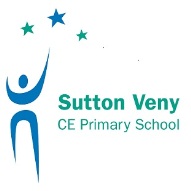 Sutton Veny C of E Primary School Collective Worship PolicyWhat is Collective Worship?Collective worship strengthens and supports the Christian identity of our school, and reaffirms the values our school holds deeply. Our worship reflects the variety of traditions found in the Church of England. A daily Christian act of worship is central to our ethos and is supported staff, parents and governors. It makes an important contribution to the overall spiritual, moral, social and cultural development of the whole school community.Our Vision for Collective Worship: We want to encourage the children, families and school community to: Come to know and worship God, if that is their choice; exploring key events, the Bible and stories from Christianity and reflecting on their own beliefs. We want them to feel included; considering their special place in a local and global Christian community. We want them to be able to be still where needed and reflect spiritually through prayer and silence. We want them to share in joyful praise, song and stories relating to our school values and experiences that influence and impact their lives and the lives of others. Most of all we want them to experience worship as something that is positive, affirming and inspiring, causing them to think……..and take action!.Implementation and OrganisationThrough our organisation of Collective Worship we:Conduct daily worship in a sensitive, inclusive and respectful wayShow the children that worship time can be a period of calm reflection or ‘buzzing’ engagementRegard worship as a special time and expect children to behave in an appropriate way; to be thoughtful and to listen carefully Encourage the children to contribute their ideas and thoughts (Including Young worship leaders)Create an atmosphere by using music, lighting candles or using objects that act as a focal point for the attention of the children. The cross is our main focus, lit by class candles to show that Jesus is the light of the world.Collective worship is planned by staff, pupils, and the incumbent of our local church; whose input and collaboration we value greatly. We may also use external visitors where appropriate; to enrich the experiences the children have. Our school plans systematically and cohesively using resources such as ‘Values for life’ and ‘Roots and Fruits’ which are adapted and changed to meet the needs of our school. We are mindful of the variation in personal spiritual styles and provide a range of creative opportunities including (eg: music, silence, symbolism, drama, use of ICT). A detailed long term overview, and shared planning format ensures that there is a common understanding of the requirements of worship and enables continuity.A Weekly Overview of our Collective Worship
Mondays – Singing Worship – Led by Mrs Dale
Tuesdays – ‘Values’ Collective Worship  – Led by Teaching Staff/Young worship leaders
Wednesdays – ‘Meet the World’ Collective Worship – Led by Mr Lewis
Thursdays – Bible themed Collective Worship – Led by Revd. Jane Shaw or the Open the Book Team
Fridays – Celebration Assembly – Parents and friends are warmly invited and encouraged to attend this celebration of birthdays, certificates and special peopleWe invite all families and friends of the school  to our weekly celebration assembly on a Friday and encourage them to attend. This promotes the community spirit of the school and is a practical demonstration of the way home and school work together to celebrate the achievements of our children.Expectations of pupilsPupils regularly plan and lead worship on a voluntary basis. They work with the collective worship leader during after school club to develop their own understanding of worship and to design acts of worship that support the spiritual development of their peers. Children also lead key services throughout the year such as Christmas, Easter and ANZAC day.Assessment, Monitoring, Evaluating and InspectionOur school regularly evaluates our acts of collective worship and the impact it has on the school and its wider community. This involves monitoring by school leaders, staff, pupils and governors in order to grow and develop. We also welcome the contributions of parents and pupils through our questionnaires, which are reviewed and considered on a regular basis. Worship is also independently inspected as part of SIAMS. The collective worship leader has responsibility for overseeing the planning and provision of collective worship. He/She will keep in touch with national developments and will act in an advisory capacity, supporting colleagues. The school allocates part of its budget to support the daily act of collect worship. The collective worship leader attends regular professional development with Salisbury Diocese and accesses a wide range of resources to ensure that worship is both inspiring and engaging.  Staff meetings are used for training, discussion and the updating of information. ResponsibilitiesThe Governing Body is responsible for:Ensuring that the Church Foundation of the school is honoured Develop a Policy which promotes an ethos based on Christian principles and practiceEnsuring that Collective worship is put into practice and monitored by governorsEngaging an appropriate inspector to carry out the Section 23 Inspection of a Church School.Parental WithdrawalCollective worship, subject to the right of withdrawal, is intended to be appropriate for and to include all children attending our school. It is to be 'wholly or mainly of a broadly Christian character'. Worship is regarded as special time which wholly reflects our ethos as a church school but is designed to be an inclusive opportunity for those of all faiths and none.  The parental right to withdraw a child from attending collective worship should be freely exercisable and we give effect to any such request. Parents are not obliged to state their reasons for seeking withdrawal. The right of withdrawal from collective worship would normally be exercised through the physical withdrawal of the child from the place where the act of worship is taking place.We respect the right of parents to withdraw their child/children from acts of collective worship but we always appreciate the opportunity to discuss this decision with parents. LINKS WITH OTHER POLICIESR.E. Policy/SMSC PolicySubject leader-Sallie BoydSubject link Governor-Richard JackmanDate-June 2021Date for next review: June 2022Our Values for each term-Year A: Our Values for each term-Year B: Term 1 – CourageTerm 1 – ThankfulnessTerm 2 – CreativityTerm 2 – CompassionTerm 3 – PeaceTerm 3 – FriendshipTerm 4 – TrustTerm 4 – HopeTerm 5 – ForgivenessTerm 5 – TruthfulnessTerm 6 – JusticeTerm 6 – Humility